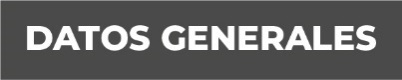 Nombre: JUDITH MORENO COBOSGrado de Escolaridad: LICENCIATURA EN DERECHOCédula Profesional (Licenciatura): 6964143Teléfono de Oficina: 789688 0472Correo Electrónico: jmorenoc@fiscaliaveracruz.gob.mx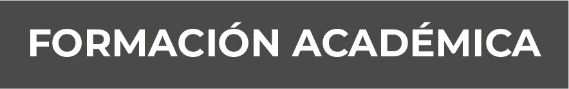 2002 – 2007.- LICENCIATURA COMPLETA, UNIVERSIDAD DE SOTAVENTO A.C. INCORPORADA A UNAM, COATZACOALCOS, VER.Título Universitario.Cedula Profesional.Reconocimiento otorgado por la Casa Universitaria UNAM, por haber obtenido el mejor promedio de la Generación.Constancia de gconferido por la Universidad de Sotavento A.C. Incorporada a UNAM.Constancia de EXCELENCIA ACADEMICA otorgado por la Universidad de Sotavento A.C. Incorporada a UNAM.2018 DIPLOMADO. -Formador de Operadores del Sistema Penal Acusatorio.SOCIEDAD MEXICANA DE PROFESORES DE DERECHO PENAL Y CRIMINOLOGÍA S.C.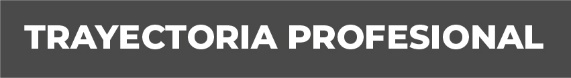 ABRIL 2017- OCTUBRE DE 2020.- Fiscal Itinerante en Uxpanapa, Ver.OCTUBRE 2020- JUNIO 2021.- Fiscal Itinerante en Hueyapan de Ocampo, Ver.ABRIL 2015- ENERO 2017.- Auxiliar Administrativa del Instituto Tecnológico Superior de Acayucan Extensión Uxpanapa.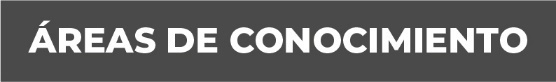 DERECHO PENAL Y DERECHO AGRARIO.